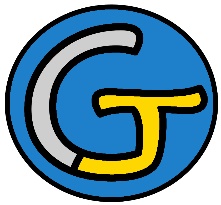 Rallye Lecture Cycle 3Ma chienne est une féePhilippe Barbeau (éditions Lire C’est Partir)Ma chienne est une féePhilippe Barbeau (éditions Lire C’est Partir)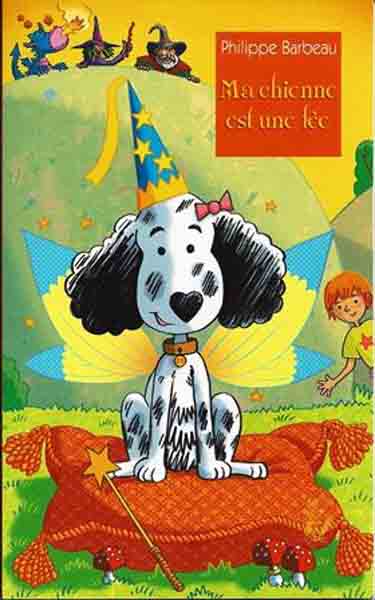 1 - Quelle est l’expression favorite de Margot ?	a) Abracadabra !	b) Par la fée Néante et par la fée Licie !	c) Cornes d’auroch et poils de yack !1 - Quelle est l’expression favorite de Margot ?	a) Abracadabra !	b) Par la fée Néante et par la fée Licie !	c) Cornes d’auroch et poils de yack !6 - Que fait Margot pour aider le dragon ?	a) Elle prépare une recette.	b) Elle demande de l’aide à d’autres fées.	c) Elle lui jette un sort avec sa baguette.2 - Que pense Margot de sa vie de fée ?	a) Elle pense que ce n’est pas une vie facile.	b) Elle pense qu’il n’y a que des avantages.	c) Elle pense qu’elle préfèrerait être une sorcière.2 - Que pense Margot de sa vie de fée ?	a) Elle pense que ce n’est pas une vie facile.	b) Elle pense qu’il n’y a que des avantages.	c) Elle pense qu’elle préfèrerait être une sorcière.7 - Quelle épreuve doit subir Margot à la fin de son stage ?	a) Elle doit fabriquer une baguette magique.	b) Elle doit affronter Frédégonde.	c) Elle doit se transformer en chien.3 - Que doit promettre le jeune garçon à Margot ?	a) Il doit promettre de lui trouver une baguette.	b) Il doit promettre de ne révéler le secret à personne.	c) Il doit promettre de l’aider à s’évader.3 - Que doit promettre le jeune garçon à Margot ?	a) Il doit promettre de lui trouver une baguette.	b) Il doit promettre de ne révéler le secret à personne.	c) Il doit promettre de l’aider à s’évader.8 - Comment Margot prouve-t-elle qu’elle a réussi son épreuve ?	a) Elle revient sur un balai.	b) Elle revient avec des photos.	c) Elle revient en marchant sur les mains.4 - Quelle bêtise fait Margot en essayant de sauver la fée prise dans la toile d’araignée ?	a) Elle avale la fée.	b) Elle se fait prendre dans la toile elle aussi.	c) Elle aide la sorcière à cuisiner.4 - Quelle bêtise fait Margot en essayant de sauver la fée prise dans la toile d’araignée ?	a) Elle avale la fée.	b) Elle se fait prendre dans la toile elle aussi.	c) Elle aide la sorcière à cuisiner.9 - Que fait tomber Margot aux pieds de Mélusine ?	a) Elle fait tomber le gâteau d’anniversaire.	b) Elle fait tomber la clé du château. 	c) Elle fait tomber la baguette magique.5 - Quel est le problème du dragon Dolé ?	a) Il est coincé dans sa grotte.	b) Il ne sait pas voler comme les autres dragons.	c) Il est incapable de cracher du feu.5 - Quel est le problème du dragon Dolé ?	a) Il est coincé dans sa grotte.	b) Il ne sait pas voler comme les autres dragons.	c) Il est incapable de cracher du feu.10 - Que fait Margot pour se cacher ?	a) Elle se transforme en chien.	b) Elle se transforme en oiseau.	c) Elle se transforme en dragon.Rallye Lecture Cycle 3Rallye Lecture Cycle 3Rallye Lecture Cycle 3Rallye Lecture Cycle 3Rallye Lecture Cycle 3Ma chienne est une féePhilippe Barbeau (éditions Lire C’est Partir)Ma chienne est une féePhilippe Barbeau (éditions Lire C’est Partir)Ma chienne est une féePhilippe Barbeau (éditions Lire C’est Partir)Ma chienne est une féePhilippe Barbeau (éditions Lire C’est Partir)Ma chienne est une féePhilippe Barbeau (éditions Lire C’est Partir)Ma chienne est une féePhilippe Barbeau (éditions Lire C’est Partir)Ma chienne est une féePhilippe Barbeau (éditions Lire C’est Partir)Ma chienne est une féePhilippe Barbeau (éditions Lire C’est Partir)CORRECTIONCORRECTIONCORRECTIONCORRECTIONCORRECTION1 - Quelle est l’expression favorite de Margot ?c) Cornes d’auroch et poils de yack !1 - Quelle est l’expression favorite de Margot ?c) Cornes d’auroch et poils de yack !1 - Quelle est l’expression favorite de Margot ?c) Cornes d’auroch et poils de yack !1 - Quelle est l’expression favorite de Margot ?c) Cornes d’auroch et poils de yack !1 - Quelle est l’expression favorite de Margot ?c) Cornes d’auroch et poils de yack !1 - Quelle est l’expression favorite de Margot ?c) Cornes d’auroch et poils de yack !1 - Quelle est l’expression favorite de Margot ?c) Cornes d’auroch et poils de yack !6 - Que fait Margot pour aider le dragon ?a) Elle prépare une recette.6 - Que fait Margot pour aider le dragon ?a) Elle prépare une recette.6 - Que fait Margot pour aider le dragon ?a) Elle prépare une recette.6 - Que fait Margot pour aider le dragon ?a) Elle prépare une recette.6 - Que fait Margot pour aider le dragon ?a) Elle prépare une recette.6 - Que fait Margot pour aider le dragon ?a) Elle prépare une recette.2 - Que pense Margot de sa vie de fée ?a) Elle pense que ce n’est pas une vie facile.2 - Que pense Margot de sa vie de fée ?a) Elle pense que ce n’est pas une vie facile.2 - Que pense Margot de sa vie de fée ?a) Elle pense que ce n’est pas une vie facile.2 - Que pense Margot de sa vie de fée ?a) Elle pense que ce n’est pas une vie facile.2 - Que pense Margot de sa vie de fée ?a) Elle pense que ce n’est pas une vie facile.2 - Que pense Margot de sa vie de fée ?a) Elle pense que ce n’est pas une vie facile.2 - Que pense Margot de sa vie de fée ?a) Elle pense que ce n’est pas une vie facile.7 - Quelle épreuve doit subir Margot à la fin de son stage ?b) Elle doit affronter Frédégonde.7 - Quelle épreuve doit subir Margot à la fin de son stage ?b) Elle doit affronter Frédégonde.7 - Quelle épreuve doit subir Margot à la fin de son stage ?b) Elle doit affronter Frédégonde.7 - Quelle épreuve doit subir Margot à la fin de son stage ?b) Elle doit affronter Frédégonde.7 - Quelle épreuve doit subir Margot à la fin de son stage ?b) Elle doit affronter Frédégonde.7 - Quelle épreuve doit subir Margot à la fin de son stage ?b) Elle doit affronter Frédégonde.3 - Que doit promettre le jeune garçon à Margot ?b) Il doit promettre de ne révéler le secret à personne.3 - Que doit promettre le jeune garçon à Margot ?b) Il doit promettre de ne révéler le secret à personne.3 - Que doit promettre le jeune garçon à Margot ?b) Il doit promettre de ne révéler le secret à personne.3 - Que doit promettre le jeune garçon à Margot ?b) Il doit promettre de ne révéler le secret à personne.3 - Que doit promettre le jeune garçon à Margot ?b) Il doit promettre de ne révéler le secret à personne.3 - Que doit promettre le jeune garçon à Margot ?b) Il doit promettre de ne révéler le secret à personne.3 - Que doit promettre le jeune garçon à Margot ?b) Il doit promettre de ne révéler le secret à personne.8 - Comment Margot prouve-t-elle qu’elle a réussi son épreuve ?a) Elle revient sur un balai.8 - Comment Margot prouve-t-elle qu’elle a réussi son épreuve ?a) Elle revient sur un balai.8 - Comment Margot prouve-t-elle qu’elle a réussi son épreuve ?a) Elle revient sur un balai.8 - Comment Margot prouve-t-elle qu’elle a réussi son épreuve ?a) Elle revient sur un balai.8 - Comment Margot prouve-t-elle qu’elle a réussi son épreuve ?a) Elle revient sur un balai.8 - Comment Margot prouve-t-elle qu’elle a réussi son épreuve ?a) Elle revient sur un balai.4 - Quelle bêtise fait Margot en essayant de sauver la fée prise dans la toile d’araignée ?a) Elle avale la fée.4 - Quelle bêtise fait Margot en essayant de sauver la fée prise dans la toile d’araignée ?a) Elle avale la fée.4 - Quelle bêtise fait Margot en essayant de sauver la fée prise dans la toile d’araignée ?a) Elle avale la fée.4 - Quelle bêtise fait Margot en essayant de sauver la fée prise dans la toile d’araignée ?a) Elle avale la fée.4 - Quelle bêtise fait Margot en essayant de sauver la fée prise dans la toile d’araignée ?a) Elle avale la fée.4 - Quelle bêtise fait Margot en essayant de sauver la fée prise dans la toile d’araignée ?a) Elle avale la fée.4 - Quelle bêtise fait Margot en essayant de sauver la fée prise dans la toile d’araignée ?a) Elle avale la fée.9 - Que fait tomber Margot aux pieds de Mélusine ?c) Elle fait tomber la baguette magique.9 - Que fait tomber Margot aux pieds de Mélusine ?c) Elle fait tomber la baguette magique.9 - Que fait tomber Margot aux pieds de Mélusine ?c) Elle fait tomber la baguette magique.9 - Que fait tomber Margot aux pieds de Mélusine ?c) Elle fait tomber la baguette magique.9 - Que fait tomber Margot aux pieds de Mélusine ?c) Elle fait tomber la baguette magique.9 - Que fait tomber Margot aux pieds de Mélusine ?c) Elle fait tomber la baguette magique.5 - Quel est le problème du dragon Dolé ?c) Il est incapable de cracher du feu.5 - Quel est le problème du dragon Dolé ?c) Il est incapable de cracher du feu.5 - Quel est le problème du dragon Dolé ?c) Il est incapable de cracher du feu.5 - Quel est le problème du dragon Dolé ?c) Il est incapable de cracher du feu.5 - Quel est le problème du dragon Dolé ?c) Il est incapable de cracher du feu.5 - Quel est le problème du dragon Dolé ?c) Il est incapable de cracher du feu.5 - Quel est le problème du dragon Dolé ?c) Il est incapable de cracher du feu.10 - Que fait Margot pour se cacher ?a) Elle se transforme en chien.10 - Que fait Margot pour se cacher ?a) Elle se transforme en chien.10 - Que fait Margot pour se cacher ?a) Elle se transforme en chien.10 - Que fait Margot pour se cacher ?a) Elle se transforme en chien.10 - Que fait Margot pour se cacher ?a) Elle se transforme en chien.10 - Que fait Margot pour se cacher ?a) Elle se transforme en chien.Question1234455678910Points111111111111